ПЛАН РАБОТЫпервичной профсоюзной организациина 2022 ГОДЗадачи: 1. Активизирование  работу профсоюзной организации по представительству и защите интересов членов профсоюза, повышению социальной защищенности работников детского сада.2. Содействие  в улучшении материального положения, укрепленииздоровья работников детского сада, в создании условий для повышения ихквалификации, проведении досуга 3.Осуществление профсоюзного контроля за соблюдением в детском саду законодательства о труде и охране труда.4. Содействие созданию условий для сохранения здоровья и ведения здорового образа жизни членов профсоюза в образовательной организации.5. Дальнейшее развитие Всероссийского движения «Профсоюз – территория здоровья».8.Информационное обеспечение членов Профсоюза, разъяснение мер, принимаемых Профсоюзом по реализации уставных целей и задач.9.Оказание методической, консультационной и материальной помощи членам профсоюза.10.Создание условий, обеспечивающих вовлечение членов Профсоюза в профсоюзную работу.11.Организация приема в Профсоюз и учет членов профсоюза, осуществление организационных мероприятий по повышению мотивации профсоюзного членстваПредседатель первичной профсоюзной организации                                        М.В. Минаева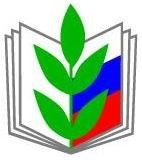 ПРОФЕССИОНАЛЬНЫЙ СОЮЗ РАБОТНИКОВ НАРОДНОГО ОБРАЗОВАНИЯ И НАУКИ РОССИЙСКОЙ ФЕДЕРАЦИИПЕРВИЧНАЯ ПРОФСОЮЗНАЯ ОРГАНИЗАЦИЯ МУНИЦИПАЛЬНОГО БЮДЖЕТНОГО ДОШКОЛЬНОГО ОБРАЗОВАТЕЛЬНОГО УЧРЕЖДЕНИЯ «ПОДСЕРЕДНЕНСКИЙ ДЕТСКИЙ САД» ПРОФЕССИОНАЛЬНОГО СОЮЗА РАБОТНИКОВ НАРОДНОГО ОБРАЗОВАНИЯ И НАУКИ РОССИЙСКОЙ ФЕДЕРАЦИИ(ППО ПОДСЕРЕДНЕНСКОГО ДЕТСКОГО)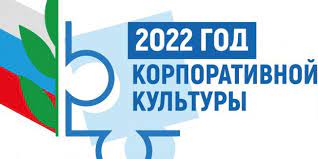 Утверждён на профсоюзном собраниипротокол № 15 от 03 января 2022 г.Председатель ППО ____________  Минаева М.В.№ п/пПовестка Дата собранияОтветственные за проведение1Об открытом отчете работы  первичной профсоюзной организации за 2021 год    Об утверждении плана работы первичной профсоюзной организации на 2021 год.   3. «Об организации работы по охране труда итехнике безопасности»4. Об утверждении списка юбиляров на 2022 год.5. О согласовании приказа «Об установлении размера стимулирующих выплат педагогическим работникам и обслуживающему персоналу с 1 января 2022 года»6.	Реализация Плана мероприятий Алексеевской территориальной организации Общероссийского Профсоюза образования по проведению в 2022 году тематического года «Корпоративная культура Профсоюза».январьПредседатель ППОПредседатель ППОПредседатель ППОПредседатель ППОПредседатель ППОПредседатель ППО21. Об  анализе работы с заявлениями и обращениями членов ППО.2.О  праздновании 23 февраля и 8 Марта. О расходовании денежных средств.3.О состоянии охраны труда в ДОУ. О работе уполномоченного по охране труда.4.Об информационном наполнение странички сайта МБДОУ «Подсередненский  детский сад».февральПредседатель ППОУполномоченный по ОТ и ТБПредседатель ППОПредседатель ППОПредседатель ППОПредседатель ППО31.О подготовке и проведении мероприятие, посвящённое «Международному женскому Дню 8 марта». 2.Провести профсоюзное собрание «Об организации работы по охране труда и технической безопасности».мартПредседатель ППОПредседатель ППО41. Участие в проведении Всемирного Дня охраны труда2. Рассмотреть вопрос об участии сотрудников в субботниках, ремонте и благоустройстве ДОУ.апрельУполномоченный по ОТ и ТБПредседатель ППО51. Участие в мероприятиях, посвящённых 77-й годовщине Победы советского народа в Великой Отечественной войне:2. Участие во Всероссийской патриотической акции «Бессмертный полк».3. Участие в акции «Волна памяти» (возложение цветов и венков к обелиску).4. Об организации медосмотра педагогических работников. майПредседатель ППО Председатель ППО Уполномоченный по ОТ и ТБПредседатель ППО 6Осуществлять контроль за своевременной выплатой отпускных работникам  образовательного учреждения.июньПредседатель ППО Уполномоченный по ОТ и ТБ7Совместно с администрацией подготовить отчёт  по охране труда за первое полугодие 2021г.июльПредседатель ППО81. О готовности  образовательного учреждения к началу учебного года.  2.Об итогах проверки прохождения работниками периодического медицинского осмотра.августПредседатель ППОУполномоченный по ОТ и ТБПредседатель ППО 91. Согласование приказа «Об установлении размера стимулирующих выплат педагогическим работникам и обслуживающему персоналу с 1 сентября 2022 года »2.Об Участие в приёмке образовательных учреждений к новому 2022 – 2023 учебному году.3. О подготовке к празднованию Дня дошкольного работника. О расходовании денежных средств. 4. О выделении денежных средств из профсоюзного бюджета организации для проведения праздников.сентябрьУполномоченный по ОТПредседатель ППОПредседатель ППОПредседатель ППО101.  Участие в  акции «Зелёная столица».2. Проверка знаний сотрудников образовательного учреждения по пожарной безопасности.  октябрьПредседатель ППОПредседатель ППО111. О выполнении коллективного договора.2. О соблюдении режима труда и отдыха работников (проверка своевременности начисления и выплат пособий по социальному страхованию).3. О совместной работе администрации и первичной профсоюзной организации по обеспечению охраны труда в МБДОУ «Подсередненский детский сад»ноябрьПредседатель ППОУполномоченный по ОТ и ТБПредседатель ППО121.Об утверждении статистического отчета.2. О согласовании приказа «Об утверждении графика отпусков сотрудников на 2023 год». Дача мотивированного мнения.3. О выполнения Соглашения по охране труда за второе полугодие 2022года.4. Об утверждении Соглашения по охране труда на 2023 год.5. Об утверждении финансового отчёта за 2022 год.6. Об утверждении сметы на 2023 год.7. О плане мероприятий для празднования Нового года. 8. О расходовании денежных средств. О  приобретении подарков для детей сотрудников МБДОУ «Подсередненский детский сад».декабрьПредседатель ППОПредседатель ППОУполномоченный по ОТ и ТБПредседатель ППОУполномоченный по ОТ и ТБПредседатель ППОПредседатель ППОПредседатель ОМКПредседатель ППО